Le Service Hygiène et Sécurité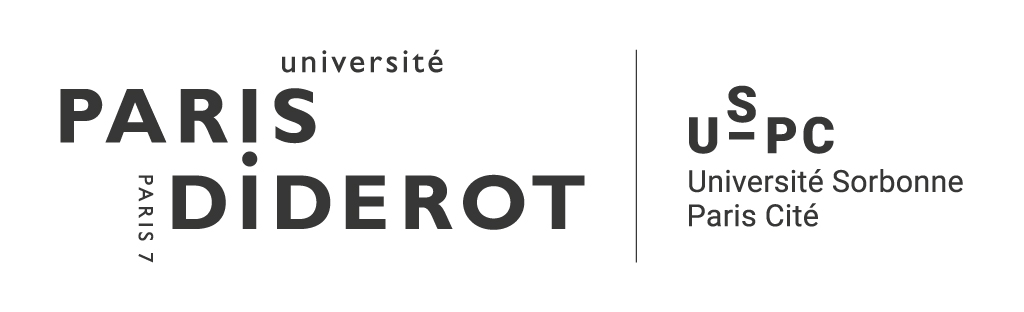 Le Bureau de la formation des personnelsCycle de formation hygiène et sécurité29, 30 et 31 janvier 2019A destination des personnels nouvellement arrivés àl’Université Paris Diderot, travaillant dans les unités mixtes de recherche ou dans les différents services de l’université.Organisation du cycle : un tronc commun à suivre obligatoirement et des modules optionnels à choisir.A noter : les présentations seront faites en françaisProgramme du tronc communLieu : Université Paris Diderot09h00 – 09h15	Accueil autour d’un petit déjeuner09h15 – 10h30		Organisation de la prévention, Guillaume PEROT, Conseiller de Prévention, Responsable du Service Hygiène et Sécurité, Université Paris DiderotPause10h45 – 12h00	Conduite à tenir en cas d’accidents, Jérémy MENEUX Université Paris Diderot12h00 – 12h30	Médecine de prévention, Dr Isabelle LAGNY, Médecin de Prévention, Université Paris DiderotPause-déjeuner 13h30 – 14h00	Prévention du risque électrique, Anna JULITTE, Service Hygiène et Sécurité, Université Paris 	Diderot 14h00 – 15h00		Prévention du risque incendie, Gilles ADDE, Chef du Service Sécurité Incendie Sureté Intérieur, Université Paris DiderotPause15h15 – 16h45	Sûreté et prévention du risque attentat, Gilles ADDE, Chef du Service Sécurité Incendie 	Sureté Intérieur, Université Paris DiderotProgramme des modules optionnelsLieu : Université Paris Diderot09h15 – 12h15	Prévention du risque biologique, Christian BLEUX, Référent en risque biologique, MESRI 14h00 – 17h00	Prévention du risque chimique, David SAVY, Conseiller National de Prévention, INRALieu : Université Paris Diderot9h30 – 12h00	La radioprotection, Naïla HAMID, Personne Compétente en Radioprotection, Université Paris 	Diderot14h00 – 16h00	Prévention du risque laser, Naïla HAMID, Personne Compétente en Sécurité Laser, Université Paris Diderot